Задача №3Question1К источнику постоянного напряжения подключили катушку с индуктивностью L = 79 мГн и сопротивлением R = 80 мОм. Найти время t, за которое ток в катушке достигнет η=79% от установившегося значения.
Ответ дайте в cекундах, округлив его до трех значащих цифр после точки.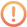 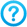 Правильный ответ введите в текстовое поле в виде числа.Задача №5Question2Две струны рояля создают колебания, которые описываются двумя гармоническими функциями Acos ωt и Acos [(ω+Δω)t], где Δω=8.3 рад/с. С каким периодом T будет меняться интенсивность излучаемого звука? 
Ответ дайте в секундах, округлив его до двух значащих цифр после точки.Правильный ответ введите в текстовое поле в виде числа.Задача №2Question3В некоторый момент времени в данной точке А точечный заряд, движущийся равномерно со скоростью v = 85 км/с, создает напряженность электрического поля E = 49 В/м. Найти индукцию магнитного поля B этого заряда в точке А в тот же момент времени, если угол между векторами E и v равен α=68°.
Ответ дайте в пТл, округлив его до двух значащих цифр после точки.Правильный ответ введите в текстовое поле в виде числа.Задача №1Question4Электрон движется по направлению силовых линий однородного электрического поля, напряжённость которого E = 560 В/м. Какое расстояние L пролетит электрон до полной его остановки, если его начальная скорость v = 676 км/с?
Ответ дайте в см, округлив его до трех значащих цифр после точки.Правильный ответ введите в текстовое поле в виде числа.Задача №4Question5В колебательном контуре к конденсатору присоединили параллельно другой конденсатор, ёмкость которого в n=28 раз больше. После этого собственная частота колебаний контура уменьшилась на Δf=585 рад/с. Какая частота колебаний контура f была до присоединения второго конденсатора? Потерями в контуре пренебречь.
Ответ дайте в рад/с, округлив его до целого числа.Правильный ответ введите в текстовое поле в виде числа.